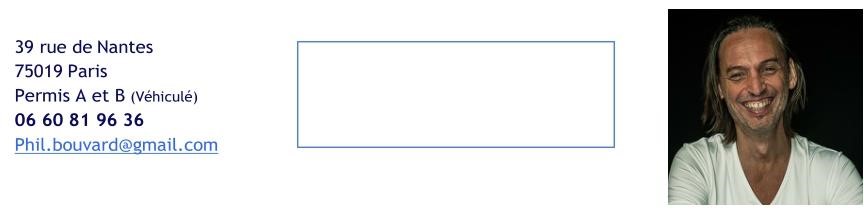 COMPÉTENCES 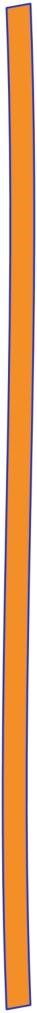 Comédien   FO R M A T I O N 1990-93 Cours Simon – Comédien Studio VO/VF - Tournage in English Studio des Variétés - Chant INA - Le Comédien et la Radio BTS Commerce International Master Assistant Production                                                        Pro Tools ( Enregistrement, mixage) EXPÉRIENCES   Artistiques Cinéma, Tv, Web             2019 : Rôle Gardien -chef ;  série Netflix « La révolution » Réa . : Antoine Besse                       2019 : Rôle Charly : série « Alice Nevers »               2019 : Rôle « Homme de main » Film « Eugène Bullard » Réa : Paul Mignot 2015 : Rôle principal-  Michel Johnson- Web Série CA 2014 : Rôle du hard rocker dans pub « Tous arbitres » pour La Poste 2013 : Rôle du chef de tribu dans les « Snum’s » (Pub Ecole Digitale) 2012 : Rôle du syndicaliste dans le spot contre la discrimination « La Halde » Radio, Voix France-Culture et France-Inter nombreux rôles dans des Dramatiques Radio Voix- off (« Villemonde », … France-Culture) Voice-over ( « Mon Œil », … France-Culture) Doublages (Les Experts  « a model family – Anne massoteau-»,…) Voix teaser Théâtre pour France 2 Théâtre Rôle de Lord Davison dans « Marie-Stuart » Théâtre Royal de Versailles Rôle de Maître Jacques dans « L’Avare » Rôle du Maître à danser dans « Le Bourgeois Gentilhomme » CENTRES  D’INTÉRÊT Musique, écriture, photo, sports (volley, tennis, badminton, vélo …) 